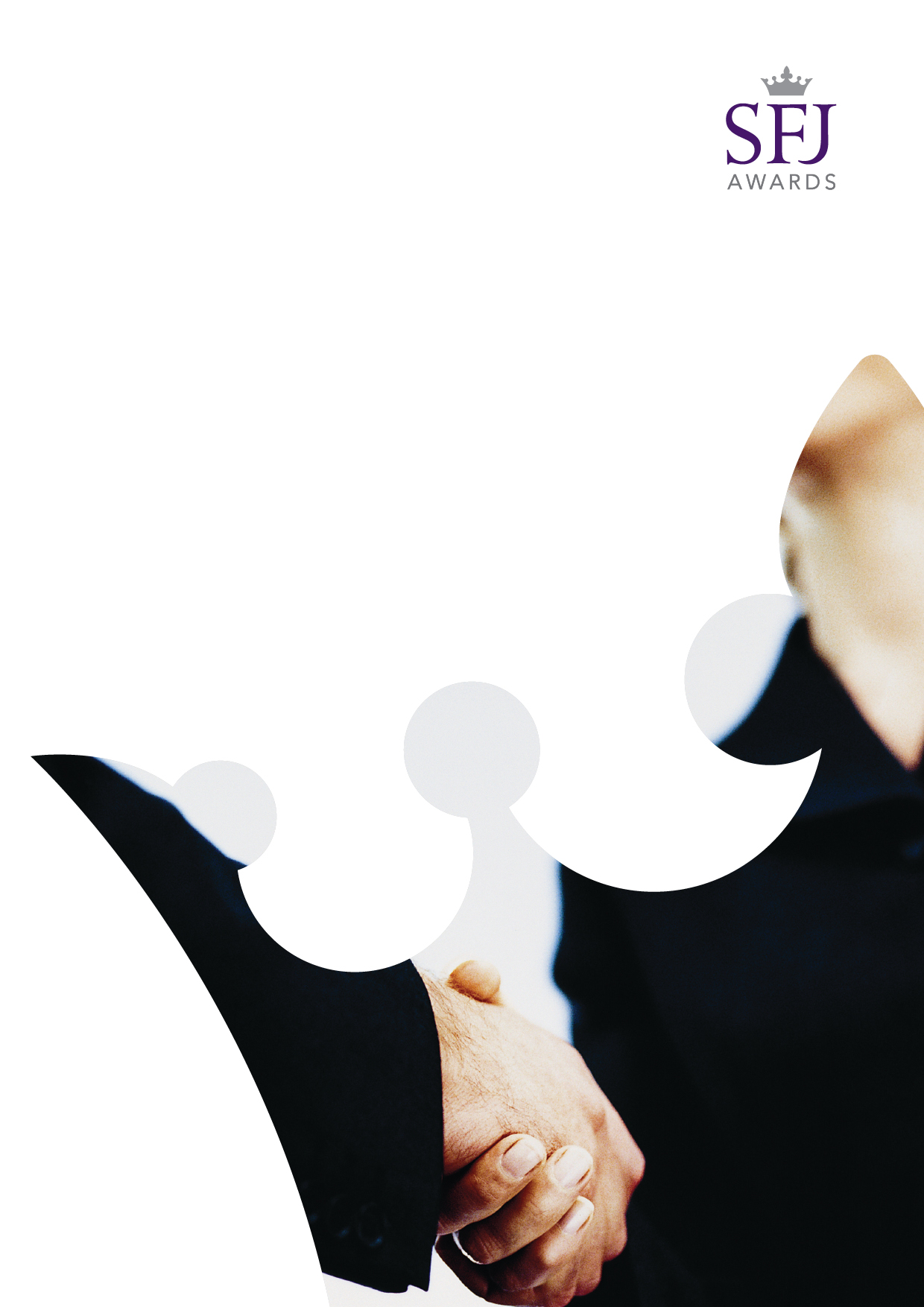 Malpractice and Maladministration Reporting Form1	Introduction1.1	Malpractice and Maladministration PolicyWe advise that both Learners and Centres read SFJ Awards’ Malpractice and Maladministration Policy to ensure you are familiar with the procedures and protocols that have been put in place. You can download a full copy of our policy at www.sfjawards.com or alternatively request a hard copy by contacting us as detailed below. 1.2 	Completion of this formPlease take note of the following points:We take all cases of suspected or actual malpractice/maladministration very seriouslyPlease provide as much information as possible by completing all sections of the form as fully as possibleIf required, please use additional sheets and provide any supporting evidence1.3 	Reviewing the CaseOnce we have received the form we will write to you confirming receiptWhen the final decision is made we will inform you of the outcome within ten working daysAt SFJ Awards we aim to have the whole review completed within a 30 day timeframe, however this may be longer depending on the nature of the caseWe will ensure that the specified contact/s in this form are kept updated1.4 	Contact DetailsAddress: SFJ AwardsDistington HouseAtlas WaySheffieldS4 7QQAwarding Organisation Manager: 	Steve BattyEmail: Steve.batty@sfjawards.comTelephone: 0114 231 7389General Enquiries: 	Email: info@sfjawards.comTelephone: 0114 261 1499www.sfjawards.com2	DetailsPlease contact the Centre Administrator to request a Learner’s Registration Number, if appropriate.3	Description of Case4	Personal DetailsCentre NameAddressMain Centre Contact NamePositionTelephone NumberName of Learners/Staff ApplicablePossible Sources of Evidence123456Qualification TitleDate of Incident Please detail in full the suspected or actual malpractice or maladministration below.Please use additional sheets where required and attach additional evidence.Full Name (Block Capitals)PositionEmail AddressTelephone NumberDateSigned